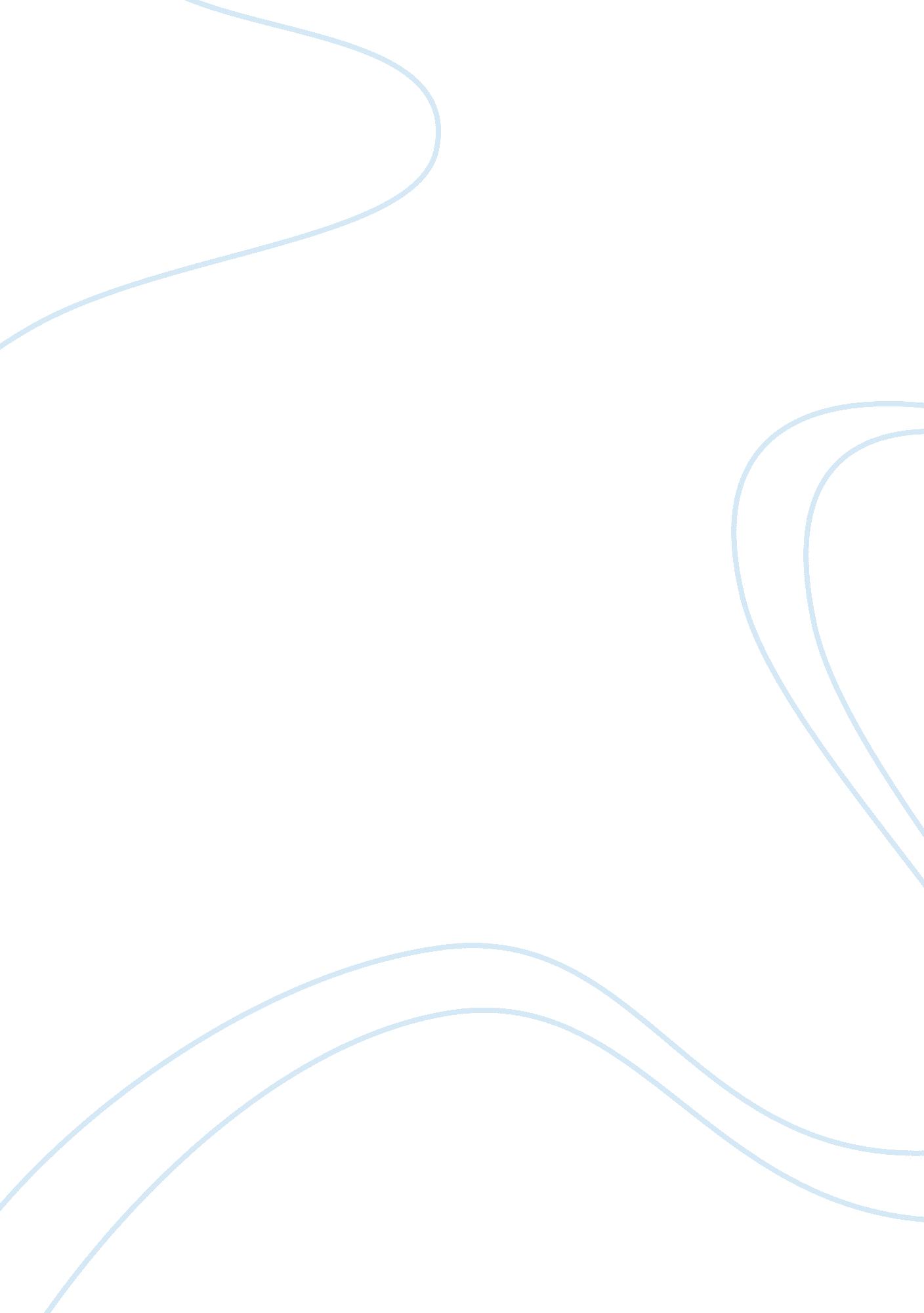 Historical perspective on family studiesFamily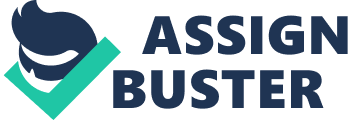 The paper “ Historical Perspective on Family Studies” is an exceptional example of an article review on family&consumer science. The article primarily discusses the evolving pattern of family and studies its impact in the field of sociology and anthropology. The evolving times have seen that family lives continue to be mainly shaped by the social structures because social identity and evolving value system would remain one of the most crucial aspects of developing societies. The changing dynamics of socio-economic and political variables have emerged as the most influential factors that are increasingly impacting the role models of family structure. They also encourage gender equity amongst the working population vis-à-vis wage, work distribution and consequently influencing consumption pattern of the goods produced. Thus, the changing values have ensured the significant contribution of gender stratification to the economy within and outside the family. 
Interestingly, the knowledge gained through textbook and class does not differ widely to that of the article except the concept of the nuclear family system. It was assumed that the contemporary society increasingly prefers nuclear family where the aged are left in the care of external agencies by their children. The article shows that it is not the case and US workers still devote more than 11 hours of ‘ unpaid care per week to an aging family friend or relative’. 
Familial ties are strong social institutions that remain relevant in the current. In the fast advancing technology and globalization, people’s lives have changed dramatically from simple living to a lifestyle that increasingly relies on the technologies. The changing paradigm of social equations, pose more challenges to the people which need to be addressed at the earliest for a peaceful existence. While the gender biases have catapulted into major controversial issues, the challenges of racial and ethnic identities have assumed a more vital role in the present time of globalization when the societies are reflecting fragmented socio-political values based on racial and cultural differences. We, therefore, need to be more understanding of changing values. 